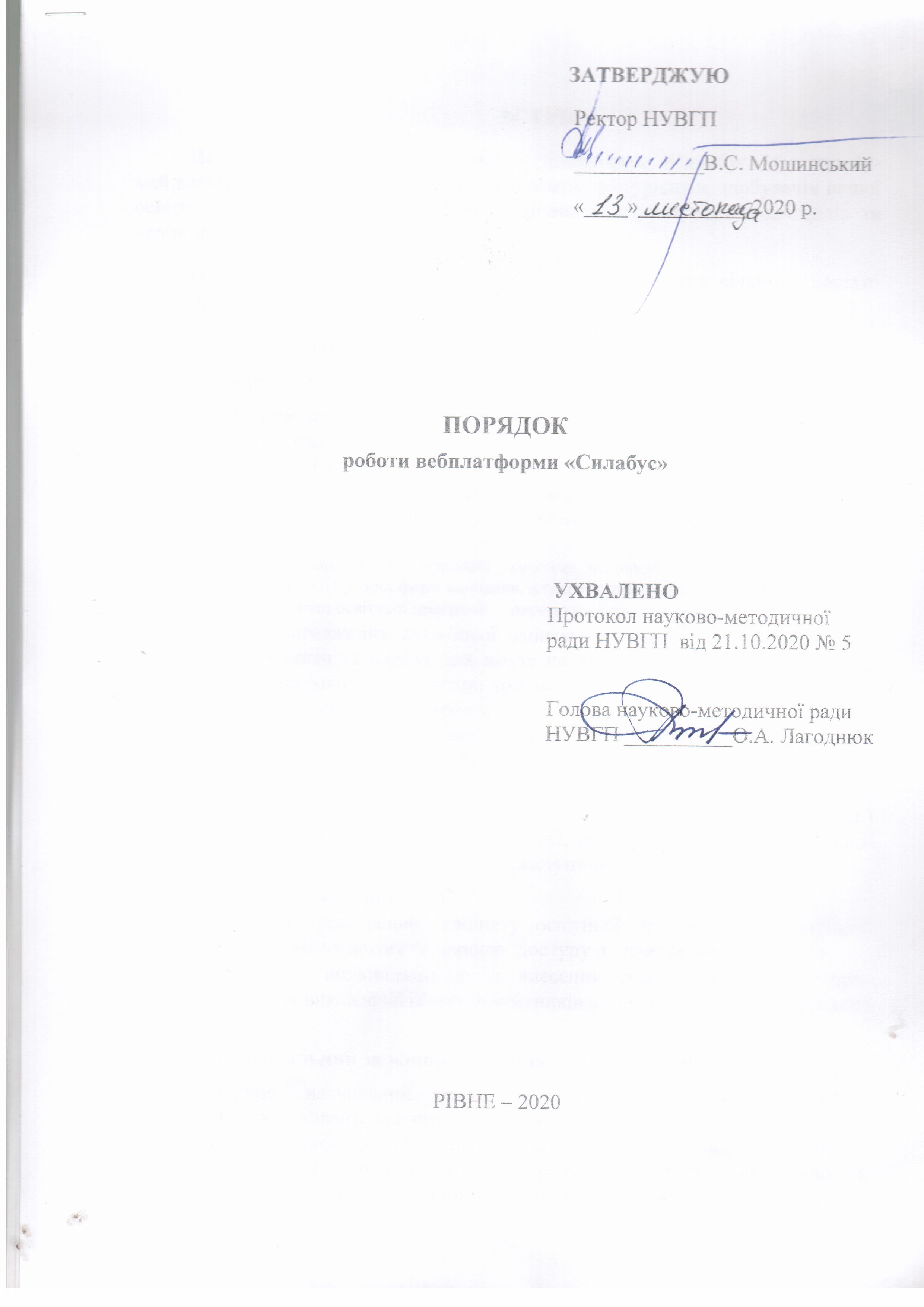 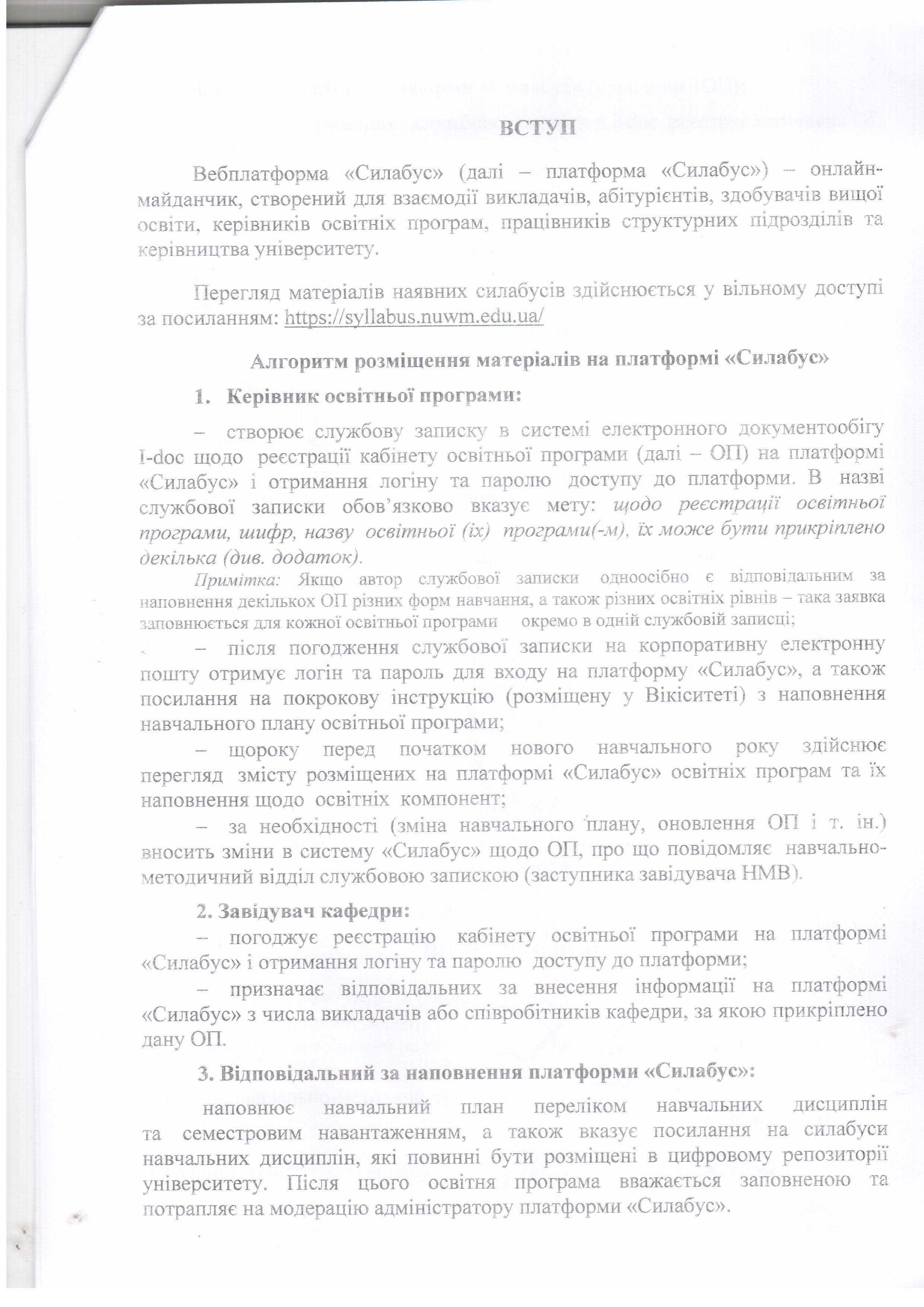 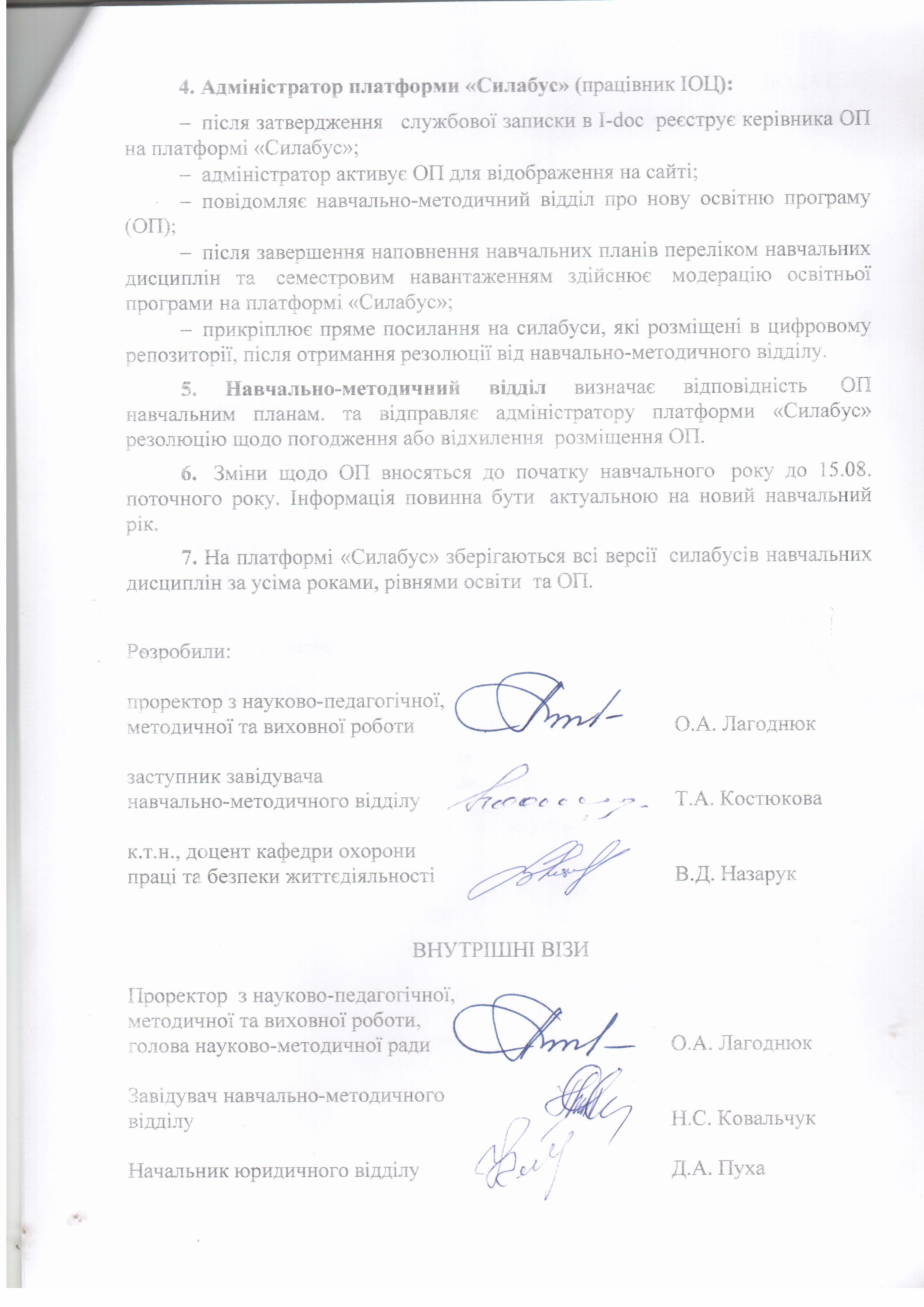 ДОДАТОКПриклад службової записки:ЗМІСТПрошу розмістити на платформі «Силабус» освітню програму.Прізвище Ім'я По батькові керівника ОП: Шаталов Олександр Сергійович.Повна назва навчально-наукового інституту та кафедри, за якою закріплено ОП: НАВЧАЛЬНО-НАУКОВИЙ ІНСТИТУТ БУДІВНИЦТВА ТА АРХІТЕКТУРИ – Кафедра охорони праці та безпеки життєдіяльності.Шифр та назва галузі знань: 26 Цивільна безпека.Код та найменування спеціальності: 263 "Цивільна безпека".Назва ОП, та рік затвердження: "Охорона праці", 2017Освітній рівень: БакалаврФорма навчання: ДеннаНавчальний план за роком вступу: 2020Адресація: директор інформаційно-обчислювального центру           Назарук В.Д.Узгодження:завідувач кафедри;заступник завідувача навчально-методичного відділу.Затвердження: проректор з науково-педагогічної, методичної та виховної роботи Лагоднюк О.А.